О внесении изменений в постановление главы администрации Тюльганского района от 15 октября 2015 года №735-п "Об утверждении муниципальной программы "Управление муниципальными финансами и муниципальным долгом Тюльганского района на 2016-2020 годы"На основании статьи 179 Бюджетного кодекса Российской Федерации              от 31 июля 1998 года №145-ФЗ, в соответствии с постановлением администрации Тюльганского района от 23.08.2016 года №613-п "Об утверждении порядка разработки, реализации и оценки эффективности муниципальных программ муниципального образования Тюльганский район Оренбургской области", в соответствии с решением Совета депутатов Тюльганского района Оренбургской области от 23 декабря 2016 года № 89-IV-СД "О внесении изменений в решение Совета депутатов Тюльганского района от 18 декабря 2015 года № 25-IV-СД «О бюджете Тюльганского района на 2016 год», решением Совета депутатов Тюльганского района Оренбургской области от 23 декабря 2016 года № 90-IV-СД "О бюджете Тюльганского района на 2017 год и плановый период 2018 и 2019 годов", п о с т а н о в л я ю:1. Внести изменение в постановление главы администрации Тюльганского района от 15 октября 2015 года №735-п "Об утверждении муниципальной программы "Управление муниципальными финансами и муниципальным долгом Тюльганского района на 2016-2020 годы" в приложении к программе:1.1. В Паспорте Программы раздел "Объемы бюджетных ассигнований Программы" изложить в новой редакции:На финансирование программных мероприятий предусмотрены средства на 2016-2020 годы в общей сумме 226616,93  тыс. рублей, в том числе по годам и источникам финансирования:2016 год в сумме 45658,63 тыс. рублей, в том числе:Бюджет Тюльганского района - 9638,03 тыс. рублей;Областной бюджет - 35992,0 тыс. рублей;Средства бюджетов поселений - 28,6 тыс. рублей.2017 год в сумме 46065,80 тыс. рублей, в том числе:Бюджет Тюльганского района - 7716,1 тыс. рублей;Областной бюджет - 37104,0 тыс. рублей;Федеральный бюджет - 1217,1 тыс. рублей;Средства бюджетов поселений - 28,6 тыс. рублей.2018 год в сумме 44947,5 тыс. рублей, в том числе:Бюджет Тюльганского района - 6597,8 тыс. рублей;Областной бюджет - 37104,0 тыс. рублей;Федеральный бюджет - 1217,1 тыс. рублей;Средства бюджетов поселений - 28,6 тыс. рублей.2019 год в сумме 45072,5 тыс. рублей, в том числе:Бюджет Тюльганского района - 6722,8 тыс. рублей;Областной бюджет - 37104,0 тыс. рублей;Федеральный бюджет - 1217,1 тыс. рублей;Средства бюджетов поселений - 28,6 тыс. рублей.2020 год в сумме 44872,5 тыс. рублей, в том числе:Бюджет Тюльганского района - 6522,8 тыс. рублей;Областной бюджет - 37104,0 тыс. рублей;Федеральный бюджет - 1217,1 тыс. рублей;Средства бюджетов поселений - 28,6 тыс. рублей.1.2. Раздел 5 "Ресурсное обеспечение реализации Программы" изложить в новой редакции:На финансирование программных мероприятий предусмотрены средства на 2016-2020 годы в общей сумме 226616,93  тыс. рублей, в том числе по годам и источникам финансирования:2016 год в сумме 45658,63 тыс. рублей, в том числе:Бюджет Тюльганского района - 9638,03 тыс. рублей;Областной бюджет - 35992,0 тыс. рублей;Средства бюджетов поселений - 28,6 тыс. рублей.2017 год в сумме 46065,80 тыс. рублей, в том числе:Бюджет Тюльганского района - 7716,1 тыс. рублей;Областной бюджет - 37104,0 тыс. рублей;Федеральный бюджет - 1217,1 тыс. рублей;Средства бюджетов поселений - 28,6 тыс. рублей.2018 год в сумме 44947,5 тыс. рублей, в том числе:Бюджет Тюльганского района - 6597,8 тыс. рублей;Областной бюджет - 37104,0 тыс. рублей;Федеральный бюджет - 1217,1 тыс. рублей;Средства бюджетов поселений - 28,6 тыс. рублей.2019 год в сумме 45072,5 тыс. рублей, в том числе:Бюджет Тюльганского района - 6722,8 тыс. рублей;Областной бюджет - 37104,0 тыс. рублей;Федеральный бюджет - 1217,1 тыс. рублей;Средства бюджетов поселений - 28,6 тыс. рублей.2020 год в сумме 44872,5 тыс. рублей, в том числе:Бюджет Тюльганского района - 6522,8 тыс. рублей;Областной бюджет - 37104,0 тыс. рублей;Федеральный бюджет - 1217,1 тыс. рублей;Средства бюджетов поселений - 28,6 тыс. рублей.1.3. В приложении №1 к муниципальной программе "Управление муниципальными финансами и муниципальным долгом Тюльганского района на 2016-2020 годы" в Паспорте  Подпрограммы 1 "Создание организационных условий для составления и исполнения районного бюджета" раздел "Объемы и источники финансирования Подпрограммы изложить в новой редакции:Общий объем расходов на реализацию Подпрограммы в 2016 – 2020 годах предусматривается в сумме 25059,37 тыс. рублей, в том числе по годам:2016 год в сумме  5107,07 тыс. рублей;2017 год в сумме 4790,8 тыс. рублей; 2018 год в сумме  4970,5 тыс. рублей;2019 год в сумме 5095,5 тыс. рублей;2020 год в сумме 5095,5 тыс. рублей.Финансирование Подпрограммы 1 "Создание организационных условий для составления и исполнения районного бюджета" осуществляется за счет средств бюджета Тюльганского района.1.4. В приложении №1 к муниципальной программе "Управление муниципальными финансами и муниципальным долгом Тюльганского района на 2016-2020 годы" в Паспорте  Подпрограммы 1 "Создание организационных условий для составления и исполнения районного бюджета" раздел 4 "Ресурсное обеспечение Подпрограммы" изложить в новой редакции:Общий объем расходов на реализацию Подпрограммы 1 "Создание организационных условий для составления и исполнения районного бюджета" в 2016 – 2020 годах предусматривается в сумме 25059,37 тыс. рублей, в том числе по годам:2016 год в сумме  5107,07 тыс. рублей;2017 год в сумме 4790,8 тыс. рублей; 2018 год в сумме  4970,5 тыс. рублей;2019 год в сумме 5095,5 тыс. рублей;2020 год в сумме 5095,5 тыс. рублей.Финансирование Подпрограммы 1 "Создание организационных условий для составления и исполнения районного бюджета" осуществляется за счет средств бюджета Тюльганского района.Бюджетные ассигнования предусматриваются:- на финансовое обеспечение деятельности финансового отдела администрации Тюльганского района (средства предусматривается в соответствии со сметой расходов);- на повышение квалификации специалистов обеспечивающих планирование и исполнение районного бюджета;- на техническое и программное обеспечение процесса планирования и исполнения районного бюджета, обеспечения учета и отчетности в бюджетном секторе.Объемы финансирования, предусмотренные Подпрограммой, должны быть приведены в соответствии с показателями предусмотренными решением о бюджете на очередной финансовый год. 1.5. В приложении №3 к муниципальной программе "Управление муниципальными финансами и муниципальным долгом Тюльганского района на 2016-2020 годы" в Паспорте  Подпрограммы 3 "Повышение финансовой самостоятельности бюджетов поселений Тюльганского района" раздел "Объемы и источники финансирования Подпрограммы изложить в новой редакции:Общий объем расходов на реализацию Подпрограммы в 2016 – 2020 годах предусматривается в сумме 196210 тыс. рублей, в том числе по годам:2016 год в сумме 39627,6 тыс. рублей;2017 год в сумме 40119,1 тыс. рублей;2018 год в сумме  38821,1 тыс. рублей;2019 год в сумме  38821,1 тыс. рублей;2020 год в сумме 38821,1 тыс. рублей.1.6. В приложении №3 к муниципальной программе "Управление муниципальными финансами и муниципальным долгом Тюльганского района на 2016-2020 годы" в Паспорте  Подпрограммы 3 "Повышение финансовой самостоятельности бюджетов поселений Тюльганского района" раздел 4 "Ресурсное обеспечение Подпрограммы" изложить в новой редакции:Общий объем расходов на реализацию Подпрограммы в 2016 – 2020 годах предусматривается в сумме 196210 тыс. рублей, в том числе по годам:2016 год в сумме 39627,6 тыс. рублей;2017 год в сумме 40119,1 тыс. рублей;2018 год в сумме  38821,1 тыс. рублей;2019 год в сумме  38821,1 тыс. рублей;2020 год в сумме 38821,1 тыс. рублей.За счет средств поступающих из областного бюджета предусматриваются расходы на выполнение полномочий по расчету и предоставлению дотаций на выравнивание бюджетной обеспеченности поселений. Объем расходов подлежит ежегодному  уточнению в соответствии с Законом Оренбургской области об областном бюджете на очередной финансовый год и плановый период.  За счет средств районного бюджета предусматриваются расходы на формирование районного фонда финансовой поддержки бюджетов поселений. И фонда сбалансированности бюджетов поселений. Объем расходов районного фонда финансовой поддержки поселений  и фонда сбалансированности  бюджетов поселений определяется исходя из финансовых возможностей районного бюджета.1.7. В приложении №5 к муниципальной программе "Управление муниципальными финансами и муниципальным долгом Тюльганского района на 2016-2020 годы" в Паспорте  Подпрограммы 5 "Организация и осуществление муниципального финансового контроля в финансово-бюджетной сфере" раздел "Объемы и источники финансирования Подпрограммы изложить в новой редакции:На реализацию подпрограммы в 2016-2020 годах предусматриваются средства в общей сумме 4747,56 тыс. рублей, в том числе по годам:2016 год- 923,96  тыс. руб.;2017 год-  955,9 тыс. руб.;2018 год-  955,9 тыс. руб.;2019 год- 955,9 тыс. руб.;2020 год-  955,9 тыс. руб.1.8. В приложении №5 к муниципальной программе "Управление муниципальными финансами и муниципальным долгом Тюльганского района на 2016-2020 годы" в Паспорте  Подпрограммы 5 "Организация и осуществление муниципального финансового контроля в финансово-бюджетной сфере" раздел 4 "Ресурсное обеспечение Подпрограммы" изложить в новой редакции:Расходы на реализацию Подпрограммы в 2016 - 2020 году    складываются из расходов на обеспечение деятельности Счетной палаты муниципального образования Тюльганский район, главного специалиста по  внутреннему контролю администрации района . Счетная палата является самостоятельным юридическим лицом, финансирование осуществляется на основании  бюджетных сметы расходов. При составлении  бюджетной сметы расходов учтены так же  расходы на организацию исполнения передаваемых сельскими поселениями полномочий по осуществлению внешнего муниципального финансового контроля.На реализацию подпрограммы в 2016-2020 годах предусматриваются средства в общей сумме 4747,56 тыс. рублей, в том числе по годам:2016 год- 923,96  тыс. руб.;2017 год-  955,9 тыс. руб.;2018 год-  955,9 тыс. руб.;2019 год- 955,9 тыс. руб.;2020 год-  955,9 тыс. руб.1.9. Приложение №9 к  муниципальной программе "Управление муниципальными финансами и муниципальным долгом Тюльганского района на 2016-2020 годы" "Ресурсное обеспечение реализации муниципальной программы за счет средств областного бюджета и прогнозная оценка привлекаемых на реализацию муниципальной программы средств федерального бюджета, областного бюджета, средств бюджетов муниципальных образований входящих в состав Тюльганского района" изложить в новой редакции согласно приложению №1 к настоящему постановлению. 1.10. Приложение №11 к муниципальной программе "Управление муниципальными финансами и муниципальным долгом Тюльганского района на 2016-2020 годы" "План реализации муниципальной программы "Управление муниципальными финансами и  муниципальным долгом Тюльганского  района" на 2017 год изложить в новой редакции согласно приложению №2 к настоящему постановлению.2. Настоящее постановление вступает в силу после его официального обнародования путем размещения на официальном сайте муниципального образования Тюльганский район в сети «Интернет».Глава района							                       И.В. Буцких   Разослано: райпрокурору, орготделу, фин.отделу, счетной палате.                                                                                                                            Приложение № 1                                                                                                                                                                                                                    к постановлению администрации района  _06.03.2017_№_197-п_РЕСУРСНОЕ ОБЕСПЕЧЕНИЕРеализации муниципальной программы за счет средств областного бюджета и прогнозная оценка привлекаемых на реализациюмуниципальной программы средств федерального бюджета, областного бюджета, средств бюджетов муниципальных образований входящих в состав Тюльганского района              (тыс. рублей)                                                                                                                                                                                                                                               Приложение № 2                                                                                                                                                                                                                 к постановлению                                                                                                                                                                                                                           администрации района  _06.03.2017__№_197-п__                           «Утверждаю»___________________________________________      (должность руководителя ответственного исполнителя)_____________________________________________________                    (подпись, расшифровка подписи)_____________________________________________________                              (дата утверждения)ПЛАНРеализации муниципальной программы "Управление муниципальными финансами и  муниципальным долгом Тюльганского  района"на __2017___ годСОГЛАСОВАНО______________________________________      ______________________________________       __________________________________________ (должность руководителя соисполнителя №1)         (должность руководителя соисполнителя №2)     (должность руководителя соисполнителя № N)                      ______________________________________      ______________________________________       __________________________________________ (подпись, расшифровка подписи)                        (подпись, расшифровка подписи)                         (подпись, расшифровка подписи)______________________________________      ______________________________________      ___________________________________________ (дата согласования)                                               (дата согласования)                                                  (дата согласования)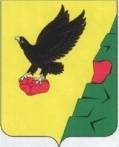 Муниципальное образованиеТюльганский районОренбургской областиАДМИНИСТРАЦИЯТЮЛЬГАНСКОГОРАЙОНАП О С Т А Н О В Л Е Н И ЕМуниципальное образованиеТюльганский районОренбургской областиАДМИНИСТРАЦИЯТЮЛЬГАНСКОГОРАЙОНАП О С Т А Н О В Л Е Н И ЕМуниципальное образованиеТюльганский районОренбургской областиАДМИНИСТРАЦИЯТЮЛЬГАНСКОГОРАЙОНАП О С Т А Н О В Л Е Н И Е06.03.2017  №   197-п06.03.2017  №   197-п06.03.2017  №   197-п№ п/пСтатусНаименование муниципальной программы, подпрограммы государственной программы, ведомственной целевой программы, основного мероприятияИсточник финансированияОценка расходовОценка расходовОценка расходовОценка расходовОценка расходов№ п/пСтатусНаименование муниципальной программы, подпрограммы государственной программы, ведомственной целевой программы, основного мероприятияИсточник финансирования201620172018201920201234567Муниципальная  программа "Управление муниципальными финансами и  муниципальным долгом Тюльганского  района"всего, в том числе:45658,6346065,844947,545072,544872,5Муниципальная  программа "Управление муниципальными финансами и  муниципальным долгом Тюльганского  района"Бюджет Тюльганского района - 9638,03 тыс. рублей;Областной бюджет - 35992,0 тыс. рублей;Средства бюджетов поселений - 28,6 тыс. рублей;Бюджет Тюльганского района - 7716,1 тыс. рублей;Областной бюджет - 37104,0 тыс. рублей;Федеральный бюджет - 1217,1 тыс. рублей;Средства бюджетов поселений - 28,6 тыс. рублей;Бюджет Тюльганского района - 6597,8 тыс. рублей;Областной бюджет - 37104,0 тыс. рублей;Федеральный бюджет - 1217,1 тыс. рублей;Средства бюджетов поселений - 28,6 тыс. рублей;Бюджет Тюльганского района - 6722,8 тыс. рублей;Областной бюджет - 37104,0 тыс. рублей;Федеральный бюджет - 1217,1 тыс. рублей;Средства бюджетов поселений - 28,6 тыс. рублей;Бюджет Тюльганского района - 6522,8 тыс. рублей;Областной бюджет - 37104,0 тыс. рублей;Федеральный бюджет - 1217,1 тыс. рублей;Средства бюджетов поселений - 28,6 тыс. рублей.1Подпрограмма 1"Создание организационных условий для составления и исполнения районного бюджета"  всего, в том числе:5107,074790,84970,55095,55095,51Подпрограмма 1"Создание организационных условий для составления и исполнения районного бюджета"  Средства районного бюджета5107,074790,84970,55095,55095,51.1Основное мероприятие Организация работыпо составлению    проекта районногобюджета и прогнозаконсолидированногобюджета района   Осуществление     методологического руководства в     области финансово-бюджетного        планирования      всего, в том числе:0,00,00,00,00,01.1Основное мероприятие Организация работыпо составлению    проекта районногобюджета и прогнозаконсолидированногобюджета района   Осуществление     методологического руководства в     области финансово-бюджетного        планирования      1.2Основное мероприятие Совершенствование бюджетного процессавсего, в том числе:0,00,00,00,00,01.2Основное мероприятие Совершенствование бюджетного процесса1.3Основное мероприятиеОрганизация работыпо составлению    проекта районногобюджета и прогнозаконсолидированногобюджета района   Осуществление     методологического руководства в     области финансово-бюджетного        планирования      всего, в том числе:0,00,00,00,00,01.3Основное мероприятиеОрганизация работыпо составлению    проекта районногобюджета и прогнозаконсолидированногобюджета района   Осуществление     методологического руководства в     области финансово-бюджетного        планирования      1.4Основное мероприятие Совершенствование бюджетного процессавсего, в том числе:0,00,00,00,00,01.4Основное мероприятие Совершенствование бюджетного процесса1.5Основное мероприятие Повышение квалификации работников обеспечивающих процесс составления и исполнения районного бюджетавсего, в том числе:11,9524,024,024,024,01.5Основное мероприятие Повышение квалификации работников обеспечивающих процесс составления и исполнения районного бюджетаСредства районного бюджета11,9524,024,024,024,01.6Основное мероприятиеОрганизация       исполнения и      исполнение        районного бюджета и его совершенствованиевсего, в том числе:0,00,00,00,00,01.6Основное мероприятиеОрганизация       исполнения и      исполнение        районного бюджета и его совершенствование0,00,00,00,00,01.7Основное мероприятие Техническое и программное обеспечение процесса планирования и исполнения районного бюджета, обеспечения учета и отчетности в бюджетном секторе всего, в том числе:659,30643,28644,00644,00644,001.7Основное мероприятие Техническое и программное обеспечение процесса планирования и исполнения районного бюджета, обеспечения учета и отчетности в бюджетном секторе Средства районного бюджета659,30643,28644,00644,00644,001.8Основное мероприятие Обеспечение деятельности финансового отдела администрации Тюльганского районавсего, в том числе:Средства районного бюджета4435,824435,824 123,524 123,524 302,504 302,504 427,504 427,504 427,504 427,502Подпрограмма 2"Повышение эффективности бюджетных расходов"        всего, в том числе:0,0200,0200,0200,00,02Подпрограмма 2"Повышение эффективности бюджетных расходов"        Средства районного бюджета0,0200,0200,0200,00,02.1Основное мероприятие Обеспечение сбалансированности и устойчивости бюджета  Тюльганского районаВнедрение программно-целевых принципов организации деятельности органов местного самоуправления при формировании программного бюджетавсего, в том числе:0,00,00,00,00,02.1Основное мероприятие Обеспечение сбалансированности и устойчивости бюджета  Тюльганского районаВнедрение программно-целевых принципов организации деятельности органов местного самоуправления при формировании программного бюджета2.2Основное мероприятие Повышение эффективности распределения бюджетных средствОптимизация функций муниципального управления, повышение эффективности их обеспечениявсего, в том числе:0,00,00,00,00,02.2Основное мероприятие Повышение эффективности распределения бюджетных средствОптимизация функций муниципального управления, повышение эффективности их обеспечения2.3Основное мероприятие Развитие информационной системы управления муниципальными финансами"Обеспечение сбалансированности и устойчивости бюджета  Тюльганского районавсего, в том числе:0,00,00,00,00,02.3Основное мероприятие Развитие информационной системы управления муниципальными финансами"Обеспечение сбалансированности и устойчивости бюджета  Тюльганского района2.4Основное мероприятие Внедрение программно-целевых принципов организации деятельности органов местного самоуправления при формировании программного бюджетаПовышение эффективности распределения бюджетных средстввсего, в том числе:0,00,00,00,00,02.4Основное мероприятие Внедрение программно-целевых принципов организации деятельности органов местного самоуправления при формировании программного бюджетаПовышение эффективности распределения бюджетных средств2.5Основное мероприятие Оптимизация функций муниципального управления, повышение эффективности их обеспечениявсего, в том числе:0,00,00,00,00,02.5Основное мероприятие Оптимизация функций муниципального управления, повышение эффективности их обеспечения2.6Основное мероприятие Обеспечение реализация проекта "Народный бюджет"всего, в том числе:0,0200,0200,0200,00,02.6Основное мероприятие Обеспечение реализация проекта "Народный бюджет"Средства районного бюджета0,0200,0200,0200,00,03Подпрограмма 3Повышение финансовой самостоятельности бюджетов поселений Тюльганского районавсего, в том числе:39627,6040119,138821,138821,138821,13Подпрограмма 3Повышение финансовой самостоятельности бюджетов поселений Тюльганского районафедеральный бюджет областной бюджет районный бюджет-35992,03635,61217,137104,017981217,137104,05001217,137104,05001217,137104,05003.1.Основное мероприятие  Организация выполнения полномочий Оренбургской области по расчету и предоставлению дотаций бюджетам поселений на выравнивание бюджетной обеспеченности за счет средств областного бюджетавсего, в том числе:37,0037,037,037,037,03.1.Основное мероприятие  Организация выполнения полномочий Оренбургской области по расчету и предоставлению дотаций бюджетам поселений на выравнивание бюджетной обеспеченности за счет средств областного бюджетаСредства областного бюджета37,0037,037,037,037,03.2Основное мероприятие  Организация выполнения полномочий Оренбургской области по расчету и предоставлению дотаций бюджетам поселений на выравнивание бюджетной обеспеченности за счет средств областного бюджетавсего, в том числе:35955,037067,037067,037067,037067,03.2Основное мероприятие  Организация выполнения полномочий Оренбургской области по расчету и предоставлению дотаций бюджетам поселений на выравнивание бюджетной обеспеченности за счет средств областного бюджетаСредства областного бюджета35955,037067,037067,037067,037067,03.3Основное мероприятие Предоставление дотаций бюджетам поселений на выравнивание бюджетной обеспеченности за счет средств районного бюджета"всего, в том числе:465,0500,0500,0500,0500,03.3Основное мероприятие Предоставление дотаций бюджетам поселений на выравнивание бюджетной обеспеченности за счет средств районного бюджета" Средства районного бюджета465,0500,0500,0500,0500,03.4Основное мероприятиеПоддержка мер по обеспечению сбалансированности бюджетоввсего, в том числе:3170,61298,03.4Основное мероприятиеПоддержка мер по обеспечению сбалансированности бюджетовСредства районного бюджета3170,61298,03.5Основное мероприятиеОсуществление первичного воинского учета на территориях, где отсутствуют военные комиссариатывсего, в том числе:0,01217,11217,11217,11217,13.5Основное мероприятиеОсуществление первичного воинского учета на территориях, где отсутствуют военные комиссариаты Средства федерального бюджета1217,11217,11217,11217,14Подпрограмма 4Управление муниципальным долгом Тюльганского  районавсего, в том числе:Финансирование не предусмотреноФинансирование не предусмотреноФинансирование не предусмотреноФинансирование не предусмотреноФинансирование не предусмотрено4.1Основное мероприятиеРазработка   программы         муниципальных  заимствований и   программы   предоставления    муниципальных   гарантий на       очередной год и плановый период   всего, в том числе:0,00,00,00,00,04.2Основное мероприятиеМониторинг  состояния объема  муниципального  долга и расходов  на его обслуживание на   предмет  соответствия   ограничениям, установленным  Бюджетным кодексом Российской   Федерации         всего, в том числе:0,00,00,00,00,04.3Основное мероприятиеПланирование  ассигнований на   исполнение муниципальных  гарантий          всего, в том числе:0,00,00,00,00,05Подпрограмма 5Организация и осуществление муниципального финансового контроля в финансово-бюджетной сферевсего, в том числе:923,96955,9955,9955,9955,95Подпрограмма 5Организация и осуществление муниципального финансового контроля в финансово-бюджетной сфереСредства районного бюджетаСредства бюджетов поселений895,3628,6927,328,6927,328,6927,328,6927,328,65.1Основное мероприятиеОбеспечение деятельности специалиста администрации Тюльганского района по муниципальному внутреннему контролювсего, в том числе:415,18404,0404,0404,0404,05.1Основное мероприятиеОбеспечение деятельности специалиста администрации Тюльганского района по муниципальному внутреннему контролюСредства районного бюджета415,18404,0404,0404,0404,05.2Основное мероприятиеОбеспечение деятельности Счетной палаты Тюльганского районавсего, в том числе:102,12115,90115,90115,90115,905.2Основное мероприятиеОбеспечение деятельности Счетной палаты Тюльганского районаСредства районного бюджетаСредства бюджетов поселений73,528,687,328,687,328,687,328,687,328,65.3Основное мероприятиеСодержание счетной палатывсего, в том числе:406,66436,00436,00436,00436,005.3Основное мероприятиеСодержание счетной палатыСредства районного бюджета406,66436,00436,00436,00436,00Наименование подпрограммы, основного мероприятия, мероприятий, реализуемых в рамках основного мероприятияОтветственный исполнитель, соисполнители, участникиСрокСрокОжидаемый непосредственный результат (краткое описание)КБКОбъем финансирования в планируемом году (тыс.рублей)Наименование подпрограммы, основного мероприятия, мероприятий, реализуемых в рамках основного мероприятияОтветственный исполнитель, соисполнители, участникиНачала реализацииОкончание реализации Ожидаемый непосредственный результат (краткое описание)КБКОбъем финансирования в планируемом году (тыс.рублей)Всего по муниципальной программеФинансовый отдел администрации Тюльганского района;Администрация Тюльганского района (комитет по финансово-экономическим вопросам администрации района);Главные распорядители средств бюджета Тюльганского района;Счетная палата Тюльганского района;Администрация Тюльганского района ( главный специалист  внутреннего финансового контроля)01.01.201731.12.2017обеспечение исполнения расходных обязательств при сохранении экономической стабильности, долгосрочной сбалансированности и устойчивости бюджетной системы, оптимальной налоговой и долговой нагрузки с созданием механизмов и условий для оценки результативности бюджетных расходов и качества финансового менеджмента в секторе муниципального управленияХ46065,80Подпрограмма 1Подпрограмма "Создание организационных условий для составления и исполнения районного бюджета"  01.01.201731.12.2017качественное планирование районного бюджета;создание стабильных финансовых условий для обеспечения исполнения расходных обязательств района;соблюдение требований бюджетного законодательства;сохранение финансовой нагрузки на районный бюджет на безопасном уровне.Х4790,8Основное мероприятие 1.1Организация работыпо составлению    проекта районногобюджета и прогнозаконсолидированногобюджета района   01.01.201731.12.2017Проект решения Совета депутатов    «О бюджете Тюльганского района на очередной финансовый год (на очередной финансовый год и на плановый период)» и прогноз консолидированного бюджета Тюльганского района, повышение качества работы по исполнению бюджета Тюльганского районаОсновное мероприятие 1.2Осуществление     методологического руководства в     области финансово-бюджетного        планирования      01.01.201731.12.2017повышение качества планирования бюджетных показателейОсновное мероприятие 1.3Совершенствование бюджетного процесса01.01.201731.12.2017Соответствие нормативно правовых актов Тюльгансого района бюджетному законодательству Основное мероприятие 1.4Совершенствование методики планирования районного бюджета01.01.201731.12.2017Сбалансированный, устойчивый бюджет, рациональное использование финансовых ресурсовОсновное мероприятие 1.5Повышение квалификации работников обеспечивающих процесс составления и исполнения районного бюджета01.01.201731.12.2017Повышение  образовательного  уровня  и показателей  результативности  служебной  деятельностиЦС 191011002124,0Основное мероприятие 1.6Организация       исполнения и      исполнение        районного бюджета и его совершенствование01.01.201731.12.2017Исполнение  районного     бюджета по доходам,        расходам и  источникам      финансирования  дефицита бюджетаОсновное мероприятие 1.7Техническое и программное обеспечение процесса планирования и исполнения районного бюджета, обеспечения учета и отчетности в бюджетном секторе 01.01.201731.12.2017организации исполнения бюджетаЦС 1910110022643,3Основное мероприятие 1.8Обеспечение деятельности финансового отдела администрации Тюльганского района01.01.201731.12.2017Соблюдение требований действующего законодательства, техническое и программное обеспечение процесса планирования и исполнения районного бюджетаЦС 19101100234123,5Подпрограмма 2"Повышение эффективности бюджетных расходов"        01.01.201731.12.2017увеличение доли расходов районного бюджета сформированных программно-целевым методом планирования;объем экономии бюджетных средств,  в результате реализации мероприятий по повышению эффективности бюджетных расходовЦС 1920000000200,0Основное мероприятие 2.1 Обеспечение сбалансированности и устойчивости бюджета  Тюльганского района01.01.201731.12.2017соблюдение принципа сбалансированности бюджета  Тюльганского районаОсновное мероприятие 2.2Внедрение программно-целевых принципов организации деятельности органов местного самоуправления при формировании программного бюджета01.01.201731.12.2017Повышение обоснованности бюджетных ассигнований на этапе их формирования, обеспечение большей прозрачности для обществаОсновное мероприятие 2.3Повышение эффективности распределения бюджетных средств01.01.201731.12.2017Экономия бюджетных средств,  в результате реализации мероприятий по повышению эффективности бюджетных расходовОсновное мероприятие 2.4Оптимизация функций муниципального управления, повышение эффективности их обеспечения01.01.201731.12.2017Рациональное и экономное использования бюджетных средств, сокращение доли неэффективных бюджетных расходов.Основное мероприятие 2.5Развитие информационной системы управления муниципальными финансами"01.01.201731.12.2017Своевременное размещение в сети Интернет информации о деятельности органов местного самоуправления муниципального образования Тюльганский район  в полном объемеОсновное мероприятие 2.6Обеспечение реализация проекта "Народный бюджет"01.01.201731.12.2017Повышение участия населения в решении вопросов местного значения, развитие сельских поселенийЦС 1920100000200,0Подпрограмма 3"Повышение финансовой самостоятельности бюджетов поселений Тюльганского района"01.01.201731.12.2017Пропорциональное подтягивание бюджетной обеспеченности муниципальных образований к уровню бюджетной обеспеченности, установленному в качестве критерия выравнивания;ЦС 193000000040119,1Основное мероприятие 3.1 Организация выполнения полномочий Оренбургской области по расчету и предоставлению дотаций бюджетам поселений на выравнивание бюджетной обеспеченности за счет средств областного бюджета 01.01.201731.12.2017Обеспечение эффективного и рационального использования финансовых средств, выделяемых из областного бюджета на осуществление государственных полномочийЦС 193018004037,0Основное мероприятие 3.2Выполнение полномочий Оренбургской области по предоставлению дотаций бюджетам поселений на выравнивание бюджетной обеспеченности за счет средств областного бюджета01.01.201731.12.2017пропорциональное подтягивание бюджетной обеспеченности поселений, входящих в состав Тюльганского  района, к уровню бюджетной обеспеченности, установленному в качестве критерия выравниванияЦС 193018005037067,0Основное мероприятие 3.3Предоставление дотаций бюджетам поселений на выравнивание бюджетной обеспеченности за счет средств районного бюджета01.01.201731.12.2017пропорциональное подтягивание бюджетной обеспеченности поселений, входящих в состав Тюльганского  района, к уровню бюджетной обеспеченности, установленному в качестве критерия выравниванияОсновное мероприятие 3.4Предоставление дотаций бюджетам поселений на сбалансированность бюджетов  за счет средств районного бюджета01.01.201731.12.2017Обеспечение сбалансированности местных бюджетовЦС 1930200000500,0Основное мероприятиеПоддержка мер по обеспечению сбалансированности бюджетов01.01.201731.12.2017Обеспечение сбалансированности местных бюджетовЦС 19302000201298,0Основное мероприятие 3.5Осуществление первичного воинского учета на территориях, где отсутствуют военные комиссариаты».01.01.201731.12.2017выполнение переданных полномочий по первичному воинскому учету на территориях которых отсутствуют военные комиссариаты Х1217,1Подпрограмма 4"Управление муниципальным долгом Тюльганского  района"01.01.201731.12.2017Сохранение объема муниципального долга Тюльганского района на уровне, не превышающем ограничения, установленные Бюджетным кодексом Российской ФедерацииФинансирование не предусмотреноФинансирование не предусмотреноОсновное мероприятие 4.1Разработка   программы         муниципальных  заимствований и   программы   предоставления    муниципальных   гарантий на       очередной год и плановый период   01.01.201731.12.2017обеспечение источниками покрытия дефицита областного бюджета за счет муниципальных заимствованийФинансирование не предусмотреноФинансирование не предусмотреноОсновное мероприятие 4.2Мониторинг  состояния объема  муниципального  долга и расходов  на его обслуживание на   предмет  соответствия   ограничениям, установленным  Бюджетным кодексом Российской   Федерации         01.01.201731.12.2017соответствие объема муниципального долга и расходов на его обслуживание на предмет соответствия ограничениям, установленным бюджетным законодательствомФинансирование не предусмотреноФинансирование не предусмотреноОсновное мероприятие 4.3Планирование  ассигнований на   исполнение муниципальных  гарантий          01.01.201731.12.2017Наличие ассигнований на   исполнение муниципальных  гарантий          Финансирование не предусмотреноФинансирование не предусмотреноПодпрограмма 5"Организация и осуществление муниципального контроля в финансово-бюджетной сфере"        01.01.201731.12.2017Снижение объемов нарушений законодательства в финансово-бюджетной сфере и повышение эффективности расходования бюджетных средств, соблюдение финансовой дисциплиныЦС 1950000000955,9Основное мероприятие 5.1Обеспечение деятельности специалиста администрации Тюльганского района по муниципальному внутреннему контролю01.01.201731.12.2017Контроль за соблюдением законности, целесообразности и результативности образования, распределения и использования муниципальных финансовых ресурсовЦС 1950110020404,0Основное мероприятие 5.2Обеспечение деятельности Счетной палаты Тюльганского района01.01.201731.12.2017Осуществление внешнего  муниципального финансового контроля;контроль за соблюдением законности, целесообразности и результативности образования, распределения и использования муниципальных финансовых ресурсовЦС 1950210020115,90Основное мероприятие 5.3Содержание счетной палатыЦС 1950210030436,00